Nom et Prénom  de l'enfant :	             Adresse : 	             Date de naissance :................../................../..................         AUTORISATIONS :         Je soussigné(e) _ _ _ _ _ _ _ _ _ _ _ _ _ _ _ _ _ _ _ _ _ _ _ _ _ _ _ _ _ _ _ _ _ _ _ _ _ _ - déclare exacts les renseignements portés sur la fiche d'inscription et s'engage à les réactualiser si nécessaire.- reconnais être informé que les renseignements ci-dessus relatifs aux personnes nommées pourront faire l'objet d'un traitement informatisé. Ils sont indispensables au fonctionnement et sont strictement réservés aux besoins des services communaux. Conformément à la loi « informatique et libertés » du 6 janvier 1978 modifiée en 2004, vous bénéficiez d’un droit d’accès et de rectification aux informations qui vous concernent, que vous pouvez exercer en vous adressant à : Madame le Maire de Romainville – Place de la Laïcité 93 231 Romainville Cedex. Vous pouvez également, pour des motifs légitimes, vous opposer au traitement des données vous concernant.- autorise la Ville de Romainville à utiliser et diffuser, sans contrepartie financière, des photographies représentant l’enfant cité réalisées dans le cadre de son stage au centre sportif et d’animations Oxygène. Les photographies susmentionnées sont susceptibles d’être reproduites sur les supports suivants : magazine municipal de Romainville, site internet de la Ville de Romainvillle, réseaux sociaux (Facebook, Twitter, Instagram), brochures et affiches d’information municipale. La Ville de Romainville pourra faire tout usage de ces photographies, dans les limites précitées et à l’exclusion d’un usage publicitaire. La présente autorisation est consentie pour le monde entier et sans aucune limite de temps. Les légendes ou commentaires accompagnant la diffusion des photographies ne devront pas porter atteinte à la réputation, à la vie privée et à l’intégrité de la personne mineure représentée.                                  Cochez votre choix :      oui, j'autorise.                         non, je n'autorise pas.- autorise en cas d'urgence l'autorité médicale à prendre toutes dispositions en cas d'interventions médicales et chirurgicales rendues nécessaires par l'état de santé de toutes les personnes citées.- autorise la (les) personne(s) mineure(s) à emprunter les transports mis à disposition pour les sorties.- autorise mon enfant à rentrer seul : Cochez votre choix :                  oui, j'autorise. non, je n'autorise pas.- autorise les personnes suivantes à chercher mon enfant au centre sportif OXYGENE (nous vous déconseillons de faire récupérer votre enfant par un autre mineur)M ou Mme : 	(qualité : oncle, tante...)	Tél.:
M ou Mme : 	(qualité : oncle, tante...)	Tél : - reconnais que la municipalité est responsable de la (les) personne(s) mineure(s) uniquement pendant la durée de        l'activité.                                             Date :						Signature :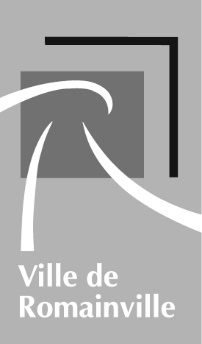 Autorisation parentaleCentre Sportif et d’animations OXYGENE pour l'année 2018Représentant légal (1) coordonnéesReprésentant légal (1) coordonnéesReprésentant légal (2) coordonnéesReprésentant légal (2) coordonnéesNom et Prénom :Nom et Prénom :Nom et Prénom :Nom et Prénom :DomicileDomicileTravailTravailPortablePortableCourrielCourriel